
แบบเสนอรายชื่อผู้ป่วยไตวายเรื้อรังระยะสุดท้าย เพื่อพิจารณา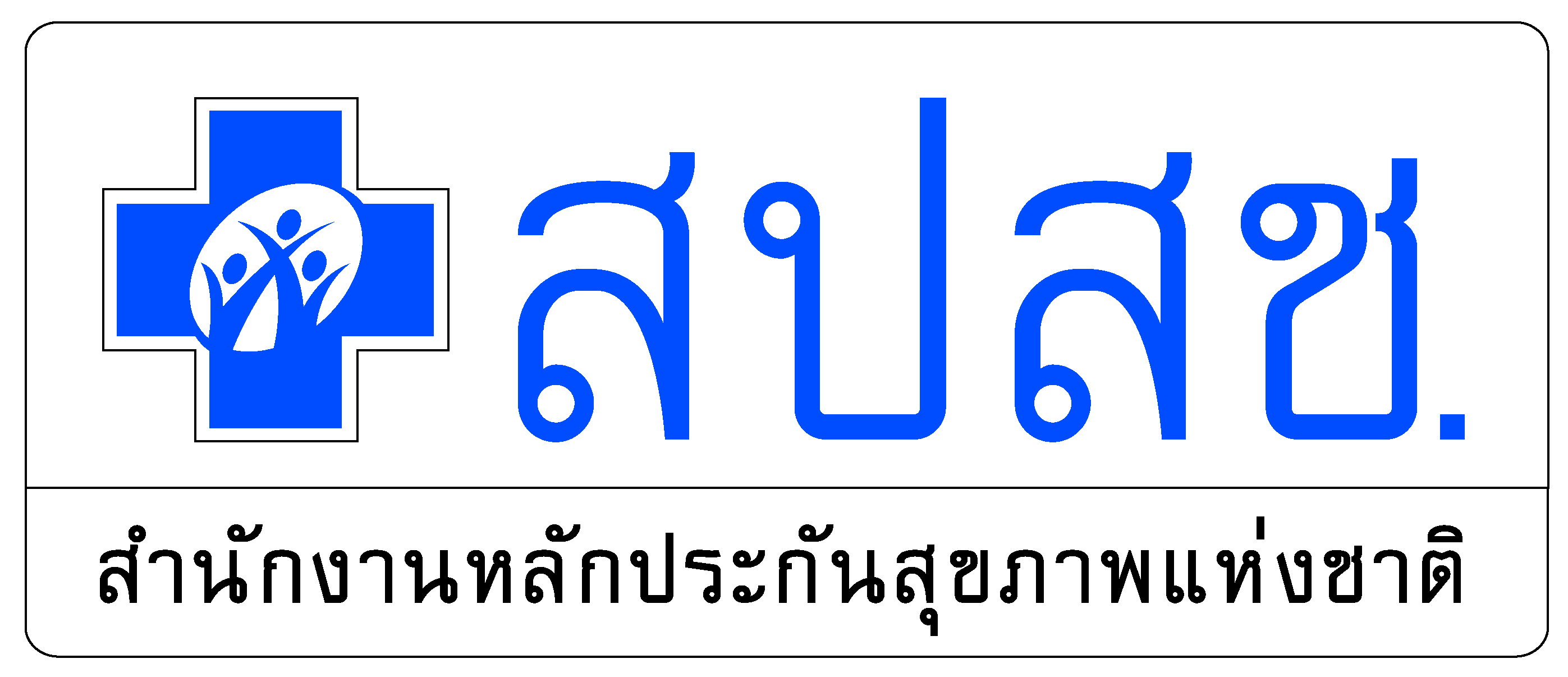 ผู้ป่วยที่มีอายุมากกว่า 60 ปี และมีโรคเรื้อรังเกี่ยวกับอวัยวะอื่นๆวันที่..............เดือน...............................พ.ศ..............           	 โรงพยาบาล.........................................................รหัสหน่วยบริการ.................................1. ผู้ป่วย (นาย/ นาง/ นางสาว)....................................................................................อายุ………………..........ปี   เลขประจำตัวประชาชน.....................................................................(พร้อมแนบสำเนาบัตรประจำตัวประชาชน)2. ประวัติการรักษา..................................................................................................................................................…...............................................................….................................................................................................................................................…………………………………………………………………………………………...................…………………………...............................…………………………………………………………………………………………...................………………………… ...............................…………………………………………………………………………………………...................………………………3. สรุปความเห็นของแพทย์ผู้รักษา (แนบเอกสารประกอบ เช่น OPD card เฉพาะหน้าที่มีการวินิจฉัยและการรักษา , ผลการตรวจอื่นๆ)(   )  โรคหัวใจ 			(   )  โรคปอด			(   )  โรคตับ(   )  มะเร็ง ระบุอวัยวะ.................................................. (   )  อื่นๆ กรุณาระบุ...........................................................				    	   ลงชื่อ................................................................แพทย์ผู้ให้การรักษา					        (................................................................)4. มติที่ประชุม คณะกรรมการเพื่อสนับสนุนผู้ป่วยโรคไตวายเรื้อรังระยะสุดท้าย ในระบบหลักประกันสุขภาพแห่งชาติให้เข้าถึงบริการทดแทนไต ระดับเขต ราชบุรี ครั้งที่.............../.....................วันที่........................................(      )  เห็นชอบ วันที่ให้สิทธิ์ ......................................................................................................(      )  ความเห็นเพิ่มเติม........................................................ ..............................................................ลงชื่อ........................................................ประธานหรือคณะกรรมการ		        	    (.............................................................)		 	ตำแหน่ง..............................................................